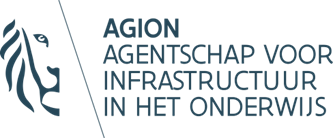 Vraag tijdelijke of permanente afwijkingvoor openstelling schoolinfrastructuurWaarvoor dient dit document?Met dit document vraagt u een tijdelijke of permanente afwijking aan voor de openstelling van de schoolinfrastructuur. De openstelling wordt principieel verplicht voor de ruimten en gebouwonderdelen die zich in alle redelijkheid kunnen lenen tot openstelling na de schooluren. De voorwaarde tot openstelling is opgenomen in het decreet Open Scholen. 

Dit document met de vraag tot afwijking moet u toevoegen aan uw subsidieaanvraag.
Hoe vult u het document in?U moet de vraag om af te wijken van de principiële verplichting tot openstelling van de schoolinfrastructuur uitgebreid onderbouwen. De onderbouwde motivering moet minstens twee elementen bevatten:een analyse van de objectieve factoren die openstelling onmogelijk maken of een bewijs van de acties die de inrichtende macht ondernam om invulling te geven aan de openstelling, een verslag van de consultatie van het lokale bestuur over een openstelling van de schoolinfrastructuur.AGION beoordeelt elk van deze elementen. Om uw dossierbehandeling vlot te laten verlopen, vragen wij u om het document deze  naamgeving te geven: Aanvraag_Afwijkingopenstelling_NaamInstelling.pdf Alleen het de inrichtende macht kan de vraag tot afwijking indienen. Waar kunt u terecht voor meer informatie?Op onze website vindt u meer informatie over het openstellen van schoolinfrastructuur.Korte omschrijving van de vraag tot tijdelijke of permanente afwijkingGeef hier aan waarom het volstrekt of tijdelijk onmogelijk is om een deel van de schoolinfrastructuur waarvoor u subsidies aanvraagt open te stellen.  (tekst)Analyse van de objectieve factoren die openstellen van infrastructuur onmogelijk maaktVan de principiële verplichting tot openstelling kan tijdelijk of permanent afgeweken worden als u kan aantonen dat openstelling onmogelijk is vanwege objectieve factoren. Licht die objectieve factoren toe die het tijdelijk of permanent onmogelijk maakt om een deel van de schoolinfrastructuur waarvoor u subsidies aanvraagt open te stellen. (tekst)Beschrijving en bewijs van de acties die door de inrichtende macht werden genomen Als u  de vraag tot afwijking niet kan onderbouwen met objectieve factoren moet u de ondernomen acties beschrijven. Som de acties op die u als inrichtende macht heeft genomen om invulling te geven aan de openstelling van een deel van de schoolinfrastructuur waarvoor u subsidies aanvraagt. Licht de acties en het resultaat ervan toe. Voeg ook het bewijs van deze acties toe in bijlage.  (tekst)Motivering van het tijdelijke karakter van de onmogelijkheid Vraagt u een tijdelijke afwijking tot openstelling, beschrijf dan hoelang u de tijdelijke afwijking ziet, welke bijkomende acties zullen genomen worden, tot welke derden de openstelling zich zal richten in de toekomst en hoe dit zich vertaalt in het gebruik van de opengestelde delen. U mag hier alle relevante informatie meegeven.   (tekst)Een verslag van de consultatie van het lokale bestuur over een openstelling van de schoolinfrastructuurBeschrijf welk lokaal bestuur u consulteerde, hoe en wanneer u dat deed.  Geef ook de reactie van het lokale bestuur weer. U mag verwijzen naar e-mails, briefwisseling of een verslag van een vergadering, die u dan als bijlage toevoegt. - Naamgeving: BijlageNr_Afwijkingopenstelling_NaamInstelling.pdf (tekst)Onderteken en dateer onderstaande verklaring namens de inrichtende macht, met opgave van naam en hoedanigheid. De ondertekenaar voegt hierbij een document toe waaruit de ondertekeningsbevoegdheid blijkt. 